Sezon 35, etapa 5 - 17.11.2019Organizatori: Asachi, Semizeițele, Prințese și Supermăni, Alcașii lui ȘtefanRunda 11. În Chicago durata afișării ei e de 3 secunde. Este cu câteva zecimi de secundă mai puțin decât în restul SUA. În rezultat, autoritățile încasează anual câteva milioane de dolari în plus. O parte din populație e nemulțumită de acest fapt. Î: Numiți-o pe ea, de exemplu prin 4 cuvinte!R: Culoarea galbenă a semaforuluiC: Astfel, autoritățile obțin mai mulți bani din amenzi.Sursa: http://www.chicagotribune.com/news/watchdog/redlight/ct-yellow-light-timing-met-20141223-story.htmlAutor: Mihai Pociumban, Prințese și Supermăni2. Atenție, în întrebare este o înlocuire!
Un documentar din 2019, care abordează inclusiv rolul tinerei generații în misiunea de a schimba lumea spre bine, este intitulat „Make the world X again”.
Î: Reproduceți substantivul propriu înlocuit prin X în titlul documentarului!

R: Greta
C: Documentarul este despre activitatea și mișcarea socială cu privire la încălzirea globală inițiată de adolescenta Greta Thunberg. Titlul este inspirat din sloganul folosit și de Trump în campania lui electorală „Make America Great Again”.S: https://www.itsnicethat.com/articles/response-and-responsibility-make-the-world-greta-again-film-030719 
A: Loredana Molea, echipa Asachi3. Atenție, în întrebare sunt înlocuiri!Când sunt foarte fericiți sau entuziasmați, porcușorii de Guineea obișnuiesc să sară de câteva ori în sus. Acest comportament a fost numit, în engleză, neoficial „Xing”. În comerț se cunosc două categorii morfologice de X: în formă de ciupercă și în formă de fluture. Cel în formă de ciupercă este mai puțin crocant, dar mai rezistent, fiind comercializat mai des în formă împachetată.
Î: Ce cuvânt am înlocuit prin X?

R: Popcorn
C: Atunci când porcușorii de Guineea saltă în sus de bucurie, seamănă cu floricele de porumb ce pocnesc. Floricelele de porumb au două forme principale: cele sub formă de ciupercă au o formă mai regulată, iar cele sub formă de fluture sunt mai crocante, dar mai neregulate. 
S: https://www.wideopenpets.com/popcorning-guinea-pigs/
https://en.wikipedia.org/wiki/Popcorn?fbclid=IwAR25S5Rw_hiS_V68AMG6OB7F2RIzSlj7cJoeWlcmx4C_mOMzOjsIN-ilMww#Terminology
A: Loredana Molea, echipa Asachi
4. p/q2-q4! Aceasta este parola folosită de Ken Thompson în timp ce dezvolta sistemul de operare Unix, spartă recent. Astăzi probabil parola n-ar fi arătat așa. Thompson a mai creat și Belle, un program care a câștigat de 5 ori Campionatul Nord-American de X computerizat.Î: Ce este X?R: ȘahC: Parola lui Ken Thompson folosea notația veche, care însemna că pionul reginei se mișcă 2 spații înainte. Astăzi această mișcare se notează d4. Surse: https://thehackernews.com/2019/10/unix-bsd-password-cracked.htmlhttps://en.wikipedia.org/wiki/Belle_(chess_machine)Autor: Melnic Alexei5. [Pentru lector: citiți IA ca pronumele „ea” și nu oferiți precizări suplimentare echipelor].Informaticianul John McCarthy a spus odată că șahul este un fel de musculiță de oțet pentru IA. Î: Ce este IA?  R: (acronim pentru) Inteligența ArtificialăC: La fel cu musculița de oțet a fost folosită la începuturile geneticii pentru a testa diferite chestii, așa și șahul era folosit pentru a testa capacitatea de învățare a Inteligenței Artificiale. Apropo, în textul întrebării în loc de pronumele EA am folosit acronimul IA, care se pronunță identic. McCarthy a fost cel care a introdus termenul de AI, a primit Premiul Turing și a inventat limbajul LISP.S: https://news.stanford.edu/news/2011/october/john-mccarthy-obit-102511.html Autori: Loredana Molea, Ion-Mihai Felea, echipa Asachi6. Atenție, în întrebare sunt înlocuiri!
Tabla de șah se servește de obicei la finalul unei mese și se consumă adesea cu vin roșu. Pe tabla de șah, alături de ingredientul principal, se mai pot adăuga și crackeri, struguri sau nuci.
Î: Dacă vă veți da seama care este ingredientul principal servit pe tabla de șah, veți putea deduce cuvântul din limba engleză înlocuit prin expresia „tablă de șah”. Atenție, se acceptă doar răspunsul exact, care începe și se termină cu câte 2 consoane!
R: Cheeseboard
C: Cheeseboard, foarte apropiat de Chessboard, este un platou pe care se servesc brânzeturile. 
S: https://en.wikipedia.org/wiki/Cheese#Cheeseboard 
A: Loredana Molea, echipa Asachi
7. Se presupune că în anul 1801 amiralul Sid Hyde Parker, ce coordona forțele britanice, a transmis un semnal de retragere către forțele armate ale amiralul Horatio Nelson. Cineva i-a indicat lui Nelson că în depărtare se vede semnalul de retragere. Nelson a dus telescopul la [2 cuvinte omise] și a continuat ofensiva. Ca urmare, se zice că a apărut o expresie în limba engleză.Î: Nu vă întrebăm care expresie a apărut, dar care sunt cele 2 cuvinte omise, dacă ele încep cu aceeași literă?

R: Ochiul orb
C: Expresia „To turn a blind eye” înseamnă a ignora o informație nedorită.
S: https://en.wikipedia.org/wiki/Turning_a_blind_eye?fbclid=IwAR0e--f5ww95C6gHSe3cxPcgcdP0fSx4XH8XpatEqacixFasX489Nyl48f4
A: Loredana Molea, echipa Asachi
8. 
Conform unei glume, așa arată X-ul românilor. Un documentar despre X are subtitlul „Secretul vieții”.
Î: Care acronim a fost înlocuit prin X?

R: ADN/DNA
C:
S: https://www.imdb.com/title/tt1014232/
A: Loredana Molea, echipa Asachi
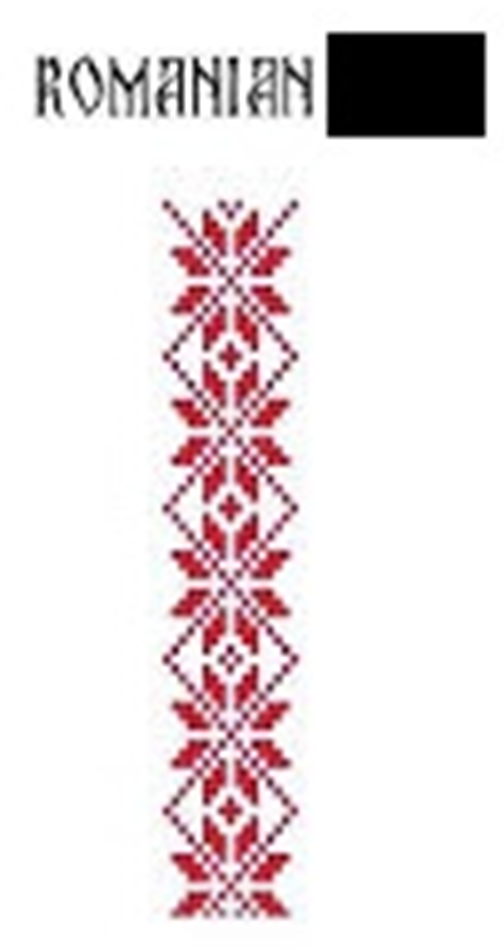 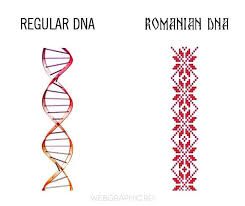 Runda 29. Întrebare de la un servant.
Chuunibyou este un sindrom care poate fi tradus ca sindromul elevului din clasa a 8-a. O caracteristică a elevului care suferă de acest sindrom e încrederea că el posedă puteri supranaturale, trebuie să salveze lumea sau să o apere de invazia forțelor supranaturale. Î: Ce roman a fost numit de criticul literar Bosi Tino Sindromul Chuunibyou la 50 de ani? 
R: Don Quijote de la Mancha
C: Servant în limba română nu înseamnă dulap, cu cred basarabenii, dar un tip de soldat. Aluzie la Cervantes. Sursa: https://ru.wikipedia.org/wiki/%D0%A1%D0%B8%D0%BD%D0%B4%D1%80%D0%BE%D0%BC_%D0%B2%D0%BE%D1%81%D1%8C%D0%BC%D0%B8%D0%BA%D0%BB%D0%B0%D1%81%D1%81%D0%BD%D0%B8%D0%BA%D0%B0Autor: Mihai Pociumban, Prințese și Supermăni10. În întrebare cuvântul „câini” este o înlocuire.Țechinul sau ducatul a fost o monedă bătută în Veneția timp de mai multe secole. Cu ghilimele de rigoare, am putea spune că unii colecționari de monede își propun să aibă o colecție completă de „câini”. Î: Ce cuvânt am înlocuit prin „câini”?R: DogiC: Deși ducatul rămânea în linii mari același, fiecare Doge venețian își bătea propriul chip pe monedă, de aceea colecționarii încearcă să strângă nu o colecție de dogi, desigur, dar o colecție de monede cu fața tuturor dogilor. Există mai multe rase de câini cu termenul „dog” în nume, de ex: dog german, dog argentinian șamd.S: https://en.wikipedia.org/wiki/Sequin_(coin) A: Ion-Mihai Felea, echipa Asachi11. 
Ați primit o imagine redactată.
Î: Dacă vă veți da seama ce am ascuns din imagine, veți putea răspunde ce fel de instituție folosea imaginea în calitate de publicitate. 

R: Adăpost de animale
Sursa: ??
Autor: Ilescu Daniela, Semizeițele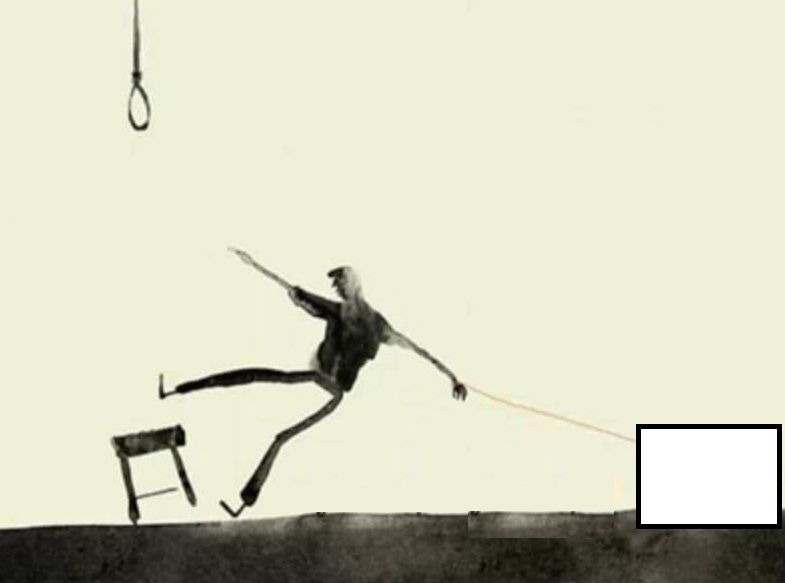 12. John Snow a salvat un număr mare de londonezi, în special din cartierul Soho, găsind cauza epidemiei de holeră. În Londra există o instalație comemorativă montată încă în secolul XIX în memoria lui. Aceasta înfățișează un obiect public căruia îi lipsește mânerul.Î: Răspundeți, folosind inclusiv un sinonim pentru fast sau splendoare, ce este de fapt obiectul respectiv?R: O pompă de apăC: John Snow este considerat unul dintre părinții epidemiologiei moderne. Sursa epidemiei de holeră era sistemul de aprovizionare cu apă londonez.S: https://en.wikipedia.org/wiki/John_SnowAutor: Octavian Sirețeanu, echipa Asachi13. În medie, primul animal are o greutate de 200 de mii de ori mai mare decât a celui de-al doilea animal. În timpului celui de-al Doilea Război Mondial însă, la germani era invers - primul animal, cunoscut și ca Ferdinand, era de circa 3 ori mai ușor decât al doilea.Î: Numiți primul și al doilea animal!R: Elefant, șoareceC: Tancul german Maus, proiectat spre finele celui de-al Doilea Război Mondial, avea 188 tone, fiind aproximativ de 3 ori mai mare decât vânătorul de tancuri german, Elefant, cunoscut și ca Ferdinand, în cinstea proiectantului - Ferdinand Porsche.Autor: Popov Deniza, echipa Semizeițele14. Militarii americani au început să monitorizeze algele verzi-albastre, deoarece ele, făcând asta, pot să pună în pericol operațiunile. Bacteriile primitive făceau asta pentru a elimina oxigenul toxic din organism. Î: Ce am înlocuit prin „a face asta”, dacă se știe că unele specii de ciuperci și râme fac asta?R: a lumina/ a emite luminăAutor: Iftimi Daniela, echipa Semizeițele15. Atenție, în întrebare un cuvânt a fost modificat!
Titlul metaforic al unui articol german despre efemeritatea personajelor din nuvele este: „Supraviețuind într-un clăbuc de săpun”. 
 Î: Reproduceți cuvântul inițial, pe care noi l-am modificat în fraza anterioară!

R: Telenovele
C: Telenovelele mai sunt numite Soap Operas în engleză sau (Daily) Soaps în germană. Articolul explica cum personajele neîndrăgite de public dintr-o telenovelă suferă destine tragice și dispar. 
S: Manualul de germană Ausblick 2
A: Loredana Molea, echipa Asachi
16. Continuăm cu o întrebare neliniștită.Florin Gheorghiu, născut în 1944, a fost un șahist român care se poate lăuda cu următoarea performanță: este singurul șahist care l-a bătut pe Bobby Fischer într-un meci oficial. Din propoziția anterioară am omis o precizare din câteva cuvinte. Î: Scrieți precizarea folosind inclusiv și un cuvânt înrudit cu francezul „tendre”!R: Mai tânăr decât FischerC: Considerat de unii cel mai mare șahist din istorie, Fischer era extrem de precoce și a bătut mai multe recorduri de tinerețe: cel mai tânăr Grandmaster, la 15 ani, cel mai tânăr campion al SUA și altele, fiind învins doar de șahiști mai experimentați decât el. Singura excepție a fost grandmasterul Florin Gheorghiu, la Olimpiada de la Havana, în 1966, unde Fischer avea 23 de ani, iar Gheorghiu – 22. Indiciul făcea aluzie la serialul „Tânăr și neliniștit”. A: Ion-Mihai Felea, echipa Asachi
Runda 317. În întrebare sunt înlocuiri!Traian Băsescu i-a poreclit „ALFE” pe jurnaliștii care scriau articole la comandă sau le cântau în strună altor politicieni. Dacă din ALFE scoateți 2 litere, obțineți pluralul unor plante originare din Mexic. Î: Ce sunt ALFELE?R: TonomateC: Tonomatele sunt aparatele în care pui bani și cântă la comandă, la fel ca jurnaliștii care „cântau” la comandă pentru bani, în opinia lui Băsescu. Cuvântul „tomată” vine din limba Nahuan, una dintre limbile vorbite în Imperiul Aztec.S: https://www.dor.ro/dor-18-presedintele-luptator/A: Ion-Mihai Felea, echipa Asachi
18. 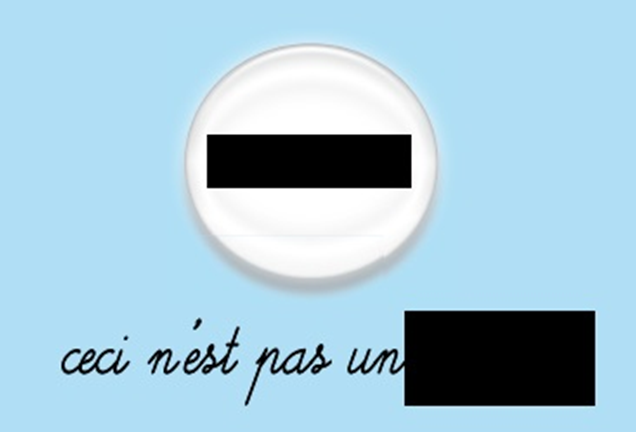 Traducere: acesta nu este un...
Aceasta este o imagine dintr-un articol din revista British Medical Journal despre fenomenul de X by proxy (X prin proximitate). În imagine am acoperit de două ori cuvântul X. Articolul explică faptul că X se poate manifesta uneori și în cazul apropiaților unui pacient. 
Î: Ce cuvânt satisfăcător am înlocuit prin X?

R: Placebo

C: Placebo prin proxy este atunci când apropiații pacientului percep o îmbunătățire în starea pacientului, chiar dacă aceasta nu a avut loc. Aceasta se întâmplă mai des în cazul pacienților care au dificultăți în a-și exprima starea: în cazul copiilor mici sau al animalelor. Imaginea este o referință la pictura celebră de René Magritte care înfățișează o pipă, dar pe care scrie „Ceci n’est pas une pipe” (adică e doar reprezentarea unei pipe). Efectul placebo funcționează cel mai bine atunci când pacientul (sau în cazul de față apropiații săi) cred că medicamentul nu este placebo. Placebo vine de la latinescul „placere” și s-ar traduce ca „voi satisface, mă voi face plăcut”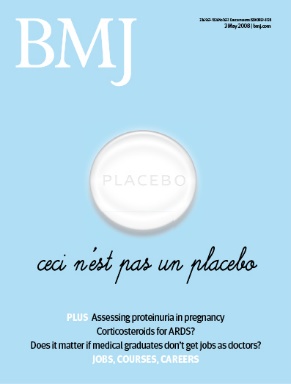 S: https://www.ncbi.nlm.nih.gov/pubmed/21835868
A: Loredana Molea, echipa Asachi19. Această personalitate istorică are o reputație atât de proastă, încât există o teorie, puțin probabilă, precum că un nume des folosit pentru Diavol în engleză a provenit de la numele personalității. O variantă mai plauzibilă este că acest nume al Diavolului în engleză a provenit de la cuvântul saxon Nikor, care se referă la un Dragon Demonic.Î: Numiți personalitatea născută în 1469!R: Niccolo MachiavelliC: În engleză diavolului i se mai spune „Old Nick”. Autor: Echipa Alcașii lui Ștefan20. Din întrebarea precedentă ați aflat că diavolului în engleză i se mai spune Old Nick.Î: Dar cui i se mai zice Old Saint Nick?R: Lui Santa Claus
Criteriu: se acceptă și celelalte nume ale lui: Moș Crăciun, Sfântul Nicolae etc.C: Bătrânul Sfântul Nicolai.Autor: Octavian Sirețeanu, echipa Asachi21. Material distributiv.Atenție, într-un cuvânt din textul distribuit, două litere au fost înlocuite cu o literă!
Rujeola poate cauza amnezie bună, prin înlocuirea celulelor cu memorie cu altele noi. Aceasta face gazda mult mai susceptibilă față de alte infecții. Cuvântul modificat avea la origine sensul de „scutită de serviciul public sau taxă”. Î: Reproduceți cuvântul în forma inițială!

R: Imună
C: Virusul Rujeolic poate cauza amnezie imună prin înlocuirea celulelor cu memorie. Celulele cu memorie sunt limfocite (de tip B) care se reactivează rapid atunci când organismul detectează o infecție pe care anterior a învins-o. 
S: https://www.asm.org/Articles/2019/May/Measles-and-Immune-Amnesia?fbclid=IwAR2-qPmWS2_qVYEajpCmL9BhWfx1GE6aW9yXP0mDSgmcw8uxkV-CFFG8bGg
https://en.wiktionary.org/wiki/immune#Etymology
A: Loredana Molea, echipa Asachi
22. Expresia „oaia cea neagră” înseamnă un om care se distinge de ceilalți membri ai grupului printr-o conduită rea. Originea acestei expresii vine de la dezavantajul comercial pe care îl prezintă o oaie neagră în comparație cu cele albe. 
Î: Explicați cât mai exact în ce constă acest dezavantaj comercial. 

R: Lâna nu poate fi vopsită/ se vopsește mai greu
S:https://en.wikipedia.org/wiki/Black_sheep?fbclid=IwAR0OWQ0ZApaClq2saWsPd3gkacP22gpLESMVqhGJq1pyJVsYI5BvFgW_Gyg#Idiomatic_usage
A: Loredana Molea, echipa Asachi
23. Introducere: Adjectivele autologice sunt cele care se descriu pe ele însele (de ex: pentasilabic are 5 silabe), iar cele heterologice nu se descriu pe ele însele (de ex: lung este un cuvânt scurt). În teorie, orice adjectiv este fie heterologic, fie autologic.
Paradoxul Grelling-Nelson se referă la faptul că există un singur adjectiv ce nu poate fi nici heterologic, nici autologic.
Î: Care este adjectivul?

R: Heterologic
C: Dacă am spune că cuvântul „heterologic” este heterologic, asta ar însemna că nu se descrie pe el însuși, deci nu poate fi heterologic. Dacă încercăm să afirmăm că „heterologic” este autologic, ar însemna că se descrie pe sine însuși, deci ar fi heterologic, nu autologic. 
S: https://en.wikipedia.org/wiki/Grelling%E2%80%93Nelson_paradox?fbclid=IwAR3Mrljiws4pcw-jv_NEjJSSmTuiWkfuK9DPj5FheJw1faJpPGhLW5GRKVE
A: Loredana Molea, echipa Asachi
24. În multe limbi europene acest substantiv conține litera L, care, din punct de vedere fonetic, este o consoană moale și lichidă. Chiar și în albaneză, deși e numit qumesht, derivă din latinescul colostrum. Pluralul acestui cuvânt există, dar nu se referă la vreo parte anatomică a peștelui. Î: Răspundeți în română, despre ce cuvânt este vorba?R: LapteC: Pluralul său, surprinzător, este lăpturi, și nu lapţi, deși ultimul pare mai natural si are etimologie comună.Autor: Echipa Alcașii lui ȘtefanRunda 425. Întrebare de la echipa Asachi. Comentând destinul și rolul acesteia, Vasile Alecsandri a afirmat că ea era „condamnată doar să strângă mierea de pe florile din grădina lui Vodă”.Î: Despre ce este vorba?R: Publicația „Albina românească”C: Este vorba despre unul dintre primele ziare din Țara Moldovei, apărut pentru prima dată sub îngrijirea lui Gheorghe Asachi în anul 1829. Ziarul era sub atenția destul de strictă a autorităților (inclusiv cele de ocupație rusă) și era menit să îmbunătățească inclusiv imaginea acestora.Sursa: Alex-Drace Francis, Geneza culturii române moderne. Instituțiile scrisului și dezvoltarea identității naționale 1700-1900, ed. Polirom, Iași, 2016, p. 139.Autor: Orest Dabija, echipa Asachi26. Atenție, în întrebare sunt multe înlocuiri!Într-un citat, Mark Twain compară omul cu ALFA. Fiecare om, spune el, la fel ca și ALFA, are o jucărie fermecată pe care nu o arată nimănui. Jucăria fermecată a ALFEI a putut fi auzită pentru prima dată în anul 1973. Î: Ce am înlocuit prin ALFA și prin jucăria fermecată?R: Luna, partea întunecatăC: Omul, la fel ca și luna, are o parte întunecată pe care nu o arată nimănui. Albumul „Dark Side of the Moon” al formației Pink Floyd a apărut în 1973.Autor: Echipa Alcașii lui Ștefan27. Material distributiv.Ginna Rippon este o cercetătoare britanică care a scris o carte despre cum creierele femeilor și cele ale bărbaților nu se deosebesc atât de mult între ele. Într-un interviu, aceasta a declarat: „I can’t say your brain is all pinks or blues. In fact, I wanted to call my book „[4 cuvinte omise] matter” Traducere: „Nu pot să-ți spun dacă creierul tău este în întregime roz sau albastru. De fapt, voiam să-mi intitulez cartea „[4 cuvinte omise] matter”. Cele 4 cuvinte omise constituie titlul unei alte cărți britanice.
Î: Reproduceți cele 4 cuvinte omise în limba engleză!

R: Fifty shades of GraySe acceptă: Fifty shades of Grey sau titlul cu greșeli minore
C: „Gray matter” este termenul englez pentru substanța cenușie, care constituie o parte importantă a creierelor noastre (și a întregului sistem nervos central, de fapt). 
S: https://time.com/5669513/gina-rippon-interview-gender-and-our-brains/ 
A: Loredana Molea, echipa Asachi
28. Formele de relief de pe planeta Venus au primit aproape toate nume feminine. Totuși, un masiv montan impunător, descoperit în anii ’1960, a fost numit în cinstea unui bărbat. Dar chiar și respectivul bărbat a purtat probabil fustă, tatăl său fiind un funcționar cu prenume predestinat.Î: Despre cine este vorba, dacă cercetările sale au fost cruciale pentru invenția radarului, instrumentul cu care au fost detectați munții descriși anterior?R: James Clerk Maxwell.C: Maxwell era scoțian și a purtat cu siguranță de mai multe ori în viață un kilt. Tatăl său purta același nume și era avocat. Din engleză clerk se poate traduce ca funcționar. Cercetările lui Maxwell au revoluționat știința electromagnetismului.Sursa: Dava Sobel, Planetele, ed. Nemira, București, 2015, p. 48.Autor: Orest Dabija, echipa Asachi.29. Într-o peliculă Art-House rusă, eroul principal privește un militar îmbrăcat ce poartă mască de protecție contra gazelor și vede în el un X verde. Xșii au fost folosiți pe parcursul istoriei atât în război, cât și ca mijloace de transport. Î: Ce am înlocuit prin X?

R: ElefantSursa:(https://ru.wikipedia.org/wiki/%D0%97%D0%B5%D0%BB%D1%91%D0%BD%D1%8B%D0%B9_%D1%81%D0%BB%D0%BE%D0%BD%D0%B8%D0%BA, https://politics.md/?article=22410)
Autor: Mihai Pociumban, Prințese și Supermăni30. Material distributiv.Subtitlul unui articol despre cât de nocive pot fi secretele este: 
[3 cuvinte omise] of being able to let go of the ridiculous secrets we keep. 
Traducere aproximativă: [2 cuvinte omise] a ființei care a reușit să scape de secretele ridicole pe care le ținea.Î: Reproduceți cele 3 cuvinte omise în varianta engleză sau 2 în cea tradusă, știind că subtitlul articolului conține un titlul de roman publicat în 1984 în limba franceză, nu în limba maternă. R: The unbearable lightness/ Insuportabila ușurătate C: The unbearable lightness of being/ Insuportabila ușurătate a ființei este un roman scris în limba franceză de scriitorul ceho-francez Milan Kundera. În 1975 Kundera a emigrat din Cehia în Franța. Să scapi de secrete este o ușurare, conform autoarei articolului. S: https://purpleclover.littlethings.com/relationships/2202-let-your-freak-flag-fly?utm_source=PurpleClover&utm_medium=Facebook&utm_content=social&fbclid=IwAR3w17P6lUqAn2fbSJhdEDvplgToW4IcusxtuVgEllrX_4HyUanR8R9oeyg A: Loredana Molea, echipa Asachi31. Compania PepsiCo a livrat mult timp băuturi carbogazoase în URSS pe bază de troc, așa cum în URSS nu prea erau dolari cu care să fie achitate produsele. Un timp, URSS livra în schimb vodka Stolichnaya. În 1989 însă, s-a convenit că URSS va achita cu alte obiecte. Se zice că obiectele obținute au făcut pentru un timp din PepsiCO a șasea putere [2 cuvinte omise].Î: Numiți cele două cuvinte omise care încep cu aceeași literă!R: militară mondialăC: În schimbul băuturii au primit câteva nave militare.Sursă: https://www.atlasobscura.com/articles/soviet-union-pepsi-shipsAutor: Octavian Sirețeanu, echipa Asachi32. Într-un articol despre cum „valuri” de lichid cefalorahidian curăță toxinele de la nivelul sistemului nervos central în timpul somnului este menționat și un termen cu conotații negative. Deși acest termen apare în ultima ediție a manualului american de psihiatrie DSM-5, el este categorisit adesea ca „pseudo-științific”.
Î: Numiți termenul printr-un cuvânt în engleză sau 3 în română.

R: Brainwashing/ Spălare pe/de creier
C: LCR-ul „spală creierul” nostru în timp ce dormim. 
S: https://www.sciencealert.com/mesmerising-video-shows-waves-of-spinal-fluid-washing-over-the-brain-during-sleep
https://en.wikipedia.org/wiki/Brainwashing
A: Loredana Molea, echipa AsachiRunda 533. Atenție, în întrebare este o omisiune!
Un articol de pe site-ul Independent scrie despre faptul că cărțile lui Stephen King se află în topul celor mai cumpărate, dar necitite cărți. 
Î: Care 3 litere au fost omise din textul întrebării?

R: Haw
Criteriu: Se acceptă și How
C: Este vorba despre cărțile lui Stephen Hawking.S: https://www.independent.co.uk/arts-entertainment/books/news/the-books-many-start-but-few-finish-top-unread-bestsellers-revealed-9590910.html?fbclid=IwAR3KfqrZ8BJJMIrcXFbgbuWk7Di_Iad_2vKl9Tm18OsbhYhg8lghsFpH3zM
A: Loredana Molea, echipa Asachi
34. Amestecul de acid sulfuric și peroxid de hidrogen capabil să dizolve rapid majoritatea țesuturilor organice se numește „soluție ALFA”. Conform unei versiuni, cuvântul ALFA provine dintr-o limbă sud-americană.Î: Ce vietate este ALFA?R: Piranha/ pirañaC: La fel ca piranha din mitul larg răspândit, soluția dizolvă rapid carnea și alte materii organice. S: https://en.wikipedia.org/wiki/Piranha_solutionhttps://en.wiktionary.org/wiki/piranha#EtymologyA: Ion-Mihai Felea, echipa Asachi
35. Material distributiv
„Pe aripile vîntului” este un scurtmetraj satiric al regizorului Corneliu Porumboiu. Filmul prezintă în mod ironic problemele satului vasluian, precum sărăcia și migrația. În denumirea scurtmetrajului un cuvânt a fost puțin modificat. Î: Scrieți cuvântul inițial! R: Vinului C: „Pe aripile vinului”. Autor: Eugeniu Bocancea, echipa Asachi36. În „Preludiul Fundației” de Isaac Asimov, pe planeta Helicon există oameni extravaganți care poartă păr lung pe jumătate de cap și ras pe cealaltă jumătate. Uneori au loc lupte de stradă, între cei de ALFA și cei de BETA.Î: Ce am înlocuit prin ALFA și BETA?R: Stânga, dreaptaSursă: Romanul „Preludiul Fundației” de Isaac Asimov.Autor: Octavian Sirețeanu, echipa Asachi37. Matematica genetică a lui Joseph Chang se bazează pe faptul că arborii noștri genetici nu sunt câtuși de puțin arbori, ci rețele dens încurcate între ele. Astfel, el a pornit în căutarea indirectă a unei anumite persoane și a ajuns la concluzia că aceasta a trăit doar cu aproximativ 3400 de ani urmă, undeva în Asia. Conform lui Chang, acesta este cel mai [2 cuvinte omise] comun al tuturor persoanelor în viață. Î: Care sunt cele 2 cuvinte omise, dacă ele încep cu 2 litere consecutive din alfabet?R: recent strămoșC: Arborii genetici ai tuturor oamenilor de pe pământ devin tot mai încâlciți între ei pe măsură ce avansăm în trecut. Astfel, se poate demonstra matematic că cel mai recent strămoș comun al tuturor europenilor a trăit la sfârșitul secolului al XIII-lea, iar pentru întreaga lume, ținând cont de teritoriile relativ izolate în timp și spațiu, formula duce aproximativ spre anul 1400 î.e.n.Sursa: Adam Rutherford, Scurtă istorie a tuturor, ed. Publica, București, 2017, p. 162-167.Autor: Orest Dabija, echipa Asachi.38. Material distributivÎn germană unele prepoziții cer după ele dativul, altele cer acuzativul, iar o altă clasă cuprinde prepozițiile duale. În fraza anterioară am înlocuit un orășel românesc din Carpații Orientali printr-o singură literă. Î: Scrieți numele orășelului!R: BicazC: Prepozițiile bicazuale cer în anumite condiții acuzativul, iar în altele – dativul. Orășelul este Bicaz, lângă care se află Cheile Bicazului.A: Ion-Mihai Felea, echipa Asachi
39. Într-o carte scrisă de autorul german Tom Zürcher, protagonistul pe nume Dick Meier a fost abuzat emoțional și, devine, în final, și el abuzator la locul său de muncă. Titlul cărții e un joc de cuvinte derivat din titlul unui alt roman scris la mijlocul secolului XIX. 
Î: Care este titlul din 2 cuvinte al cărții scrise de Tom Zürcher?

R: Mobbing Dick
C: Mobbing este un fenomen similar bullyingului, ce este practicat de obicei de un grup de persoane și este des întâlnit și în rândul adulților la locul de muncă. Expresia „Mobbing Dick” poate fi interpretată atât ca „acțiunea de a-l abuza pe Dick” cât și ca „Dick abuzatorul”. 
S: https://www.deutschlandfunk.de/tom-zuercher-mobbing-dick-die-rache-des-banklehrlings.700.de.html?dram:article_id=456520
http://www.new-books-in-german.com/mobbing-dick 
A: Loredana Molea, echipa Asachi
40. Întrebare de la echipa SER
Regele englez George al III-lea, fiind foarte supărat pe un fost conațional, a poruncit ca, în cazul clădirilor regale, un anumit tip de obiecte să fie rotunjite la vârf, chiar dacă fostul conațional argumentase că funcționarea obiectelor era mai bună dacă acestea aveau vârful ascuțit.Î: Despre ce obiecte este vorba?R: ParatrăsneteC: Benjamin Franklin, unul dintre liderii Revoluției Americane și inventatorul paratrăsnetului a argumentat că vârful ascuțit al acestuia e mai eficient în funcționare. Regele George al III-lea este cunoscut pentru gesturile sale nebunești determinate de o boală genetică. El este regele englez sub care cele 13 colonii nord-americane și-au declarat independența.Sursa: Jacob Bronowski, Ascensiunea omului, ed. Humanitas, București, 2018, p. 213.Autor: Orest Dabija, echipa Asachi.